11BAHASA INDONESIASURAT LAMARAN PEKERJAANDewi Sari Sumitro, S.PD., M.Pd.Materi PembelajaranPengertian SuratFungsi SuratTujuan Penulisan SuratBagian SuratSurat Lamaran PekerjaanSyarat dan Cara Penyusunan Surat lamaran PekerjaanRiwayat Hidup dan Teknis Penulisannya Persyaratan Surat Lamaran KerjaBagian-bagian Surat Lamaran KerjaKompetensi DasarMahasiswa mampu memahami materi tentang teknik penulisan surat dan mengetahui bermacam jenis suratPENDAHULUANDalam kehidupan sehari-hari kita selalu melihat seseorang mengirimkan surat kepada orang yang dikehendakinya. Salah satu contohnya yaitu seorang kekasih yang mengirimkan surat kepada kekasihnya. Surat adalah sebuah alat atau media komunikasi yang berupa tulisan yang berisi informasi, pesan, pernyataan, atau tanggapan sesuai dengan keinginan penulis surat.Pada saat seseorang kita mengirimkan sebuah surat kepada gurunya yang menyatakan bahwa dirinya tidak bisa menghadiri atau mengikuti pelajaran yang dilangsungkan pada hari itu berhubung karena kesehatannya terganggu. Berdasarkan ilustrasi tersebut dapat dikatakan bahwa surat dapat berfungsi sebagai alat komunikasi atau penyampai informasi dari siswa tersebt kepada guru tersebut. Surat juga dapat berfungsi sebagai wakil penulis dalam hal ini, penulis tidak perlu langsung bertatap muka dengan orang yang dituju untuk menyampaikan informasi melainkan diwakili oleh surat. PEMBAHASANPengertian SuratSurat adalah satu sarana komunikasi tertulis untuk menyampaikan pesan atau informasi dari satu pihak (orang, instansi, atau organisasi) (Triyatna, 2014: 1). Dalam kehidupan sehari-hari manusia sebagai mahluk sosial selalu berkomunikasi dengan orang lain. Salah satu alat komunikasi yang biasa digunakan untuk berinteraksi adalah surat. Surat merupakan sarana komunikasi tertulis yang biasa digunakan untuk berkomunikasi. Dengan surat seseorang bisa menyampaikan informasi kepada pihak lain. Informasi tersebut dapat berupa pemberitahuan, pernyataan, perintah, permintaan, atau laporan (Surono dkk., 2009: 135). Surat dapat dikatakan efektif, jika isi dari informasi atau pesan yang disampaikan oleh komunikator (pengirim surat) menggunakan bahasa yang jelas atau mudah dipahami oleh komunikan (penerima surat) (Pratiwi, 2013: 2). Maka dari itu pemilihan kata dan penggunaan bahasa dalam penulisan surat, harus tepat, jelas, lugas dan umum. Kelugasan berarti langsung pada permasalahan yang ingin dibahas, sedangkan umum berarti menggunakan bahasa yang mudah dipahami oleh seluruh kalangan masyarakat dan harus bebas dari dialek dan slank. Fungsi SuratDalam beberapa hal, kebutuhan manusia seringkali berhubungan dengan sesama pihak lain dilakukan melalui sarana secara tertulis. Fungsi surat menurut (Surono dkk., 2009) dapat dirinci, seperti sarana komunikasi tertulis, wakil atau duta penulis, pedoman pelaksanaan tugas, alat bukti/dokumen, dan sebagai alat pengingat.Surat sebagai alat komunikasiSurat dijadikan sebagai alat penyampai informasi dari penulisnya kepada pembaca/penerimanya. Sebagai alat komunikasi surat tidak hanya bersifat satu arah, melainkan juga dua arah dan ke segala arah. Artinya surat juga dapat dibalas (surat balasan) sebagai timbal balik dan surat juga dapat dibuat/ditujukan kepada lebih dari satu orang (surat edaran, pengumuman, surat pembaca pada surat kabar dan lain-lain).Surat sebagai wakil penulisDalam hal ini penulis tidak perlu langsung bertatap muka dengan orang yang dituju untuk menyampaikan informasi melainkan diwakili oleh surat.Surat sebagai alat untuk menghemat waktu, tenaga, dan biaya.Berkomunikasi dengan surat berarti tidak bertatap muka, jadi berkomunikasi dengan surat dapat dilakukan dari jarak jauh. Oleh sebab itu surat dapat menghemat waktu, tenaga, dan biaya.Surat sebagai Otak Tata UsahaPenyusunan surat sebagai salah satu pekerjaan kantor mempunyai cirri-ciri yang tidak berbeda dengan pekerjaan kantor lainnya, yaitu tidak berdiri sendiri melainkan erat kaitannya dengan banyak jenis kegiatan yang lain. Pada kantor yang besar umumnya telah digariskan prosedur yang tetap dalam melakukan aktivitas korespondensi, seperti konseptor, bagian pengecekan, pengetikan dan lain-lain.Surat sebagai bukti tertulisSurat dapat dijadikan bukti tertulis untuk berbagai keperluan. Sehingga jika terjadi sesuatu (misalnya kekeliruan) kelak kemudian hari, surat dapat dijadikan acuan. Misalnya pada surat-surat perjanjian, surat waris dan sebagainya. Segala jenis surat juga dapat diabadikan/diarsipkan untuk kepentingan-kepentingan lain kelak kemudian hari.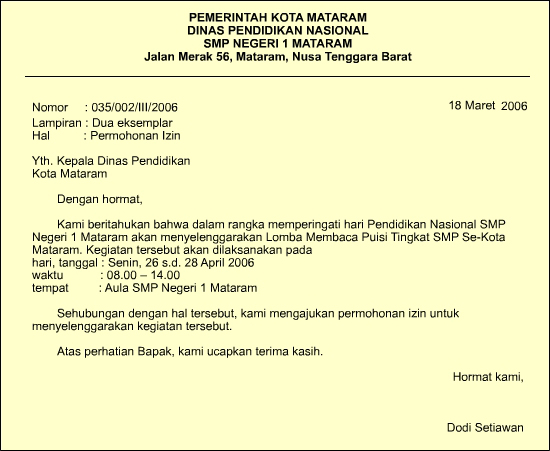 Tujuan Penulisan SuratSuatu kegiatan dalam berkomunikasi banyak dilkakukan melalui surat. Oleh karena itu, menurut Triyatna (2014: 3) penulisan surat mempunyai tujuan-tujuan tertentu, di antaranya (1) ingin menyampaikan warta/informasi kepada pihak lain, (2) ingin mendapatkan balasan, reaksi atau tanggapan dari penerima surat tentang informasi yang disampaikan tersebut, (3) memperlancar arus informasi, sehingga informasi yang diterima jelas. Bagian SuratSurat memiliki banyak bentuk. Setiap bagian dalam surat memiliki fungsi tertentu, meskipun penempatan bagian sangat tergantung kepada bentuk surat yang digunakan, tapi fungsi bagian-bagian itu tetap sama. Berikut bagian-bagian surat sebagai bahan referensi Anda ketika menulis surat:Kepala Surat/ Kop SuratKepala surat atau yang bisa juga disebut dengan kop surat merupakan bagian teratas dalam sebuah surat. Fungsi penyertaan kepala surat tersebut tidak terlepas dari pemberian informasi mengenai nama, alamat, kegiatan dari lembaga tersebut serta juga bisa menjadi alat promosi. Bagian surat yang pertama ini berisi:Logo atau lambang dari sebuah instansi, lembaga, perusahaan atau organisasi,Nama instansi, lembaga, perusahaan, atau organisasi tersebut, Alamat instansi, lembaga, perusahaan, atau organisasi tersebut, Nomor telepon, kode pos, alamat email atau alamat web.Biasanya setelah penulisan kepala surat atau kop surat terdapat sebuah garis horizontal pemisah yang memisahkan antara kepala surat dengan bagian-bagian surat yang lain seperti tempat dan tanggal pembuatan.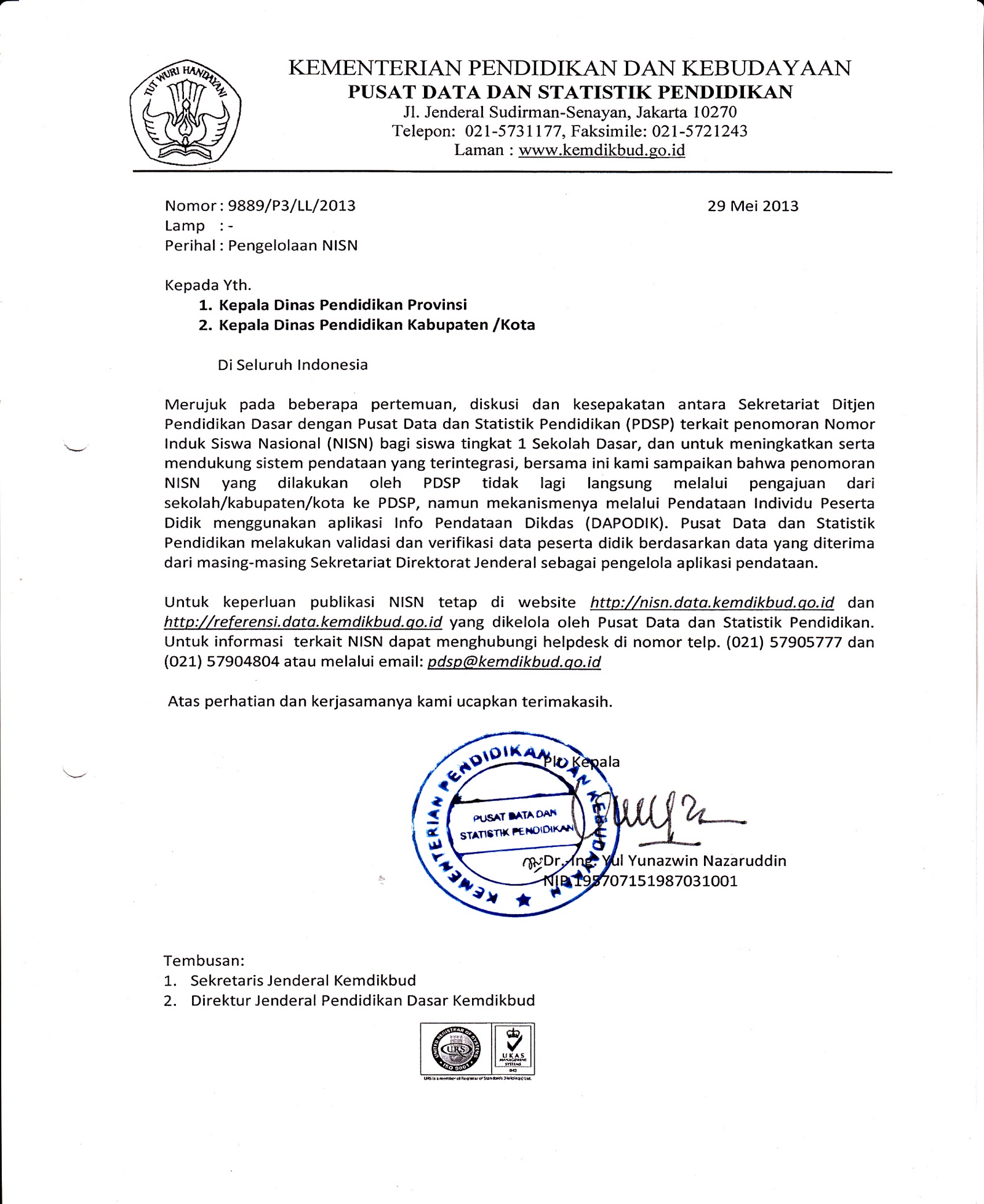 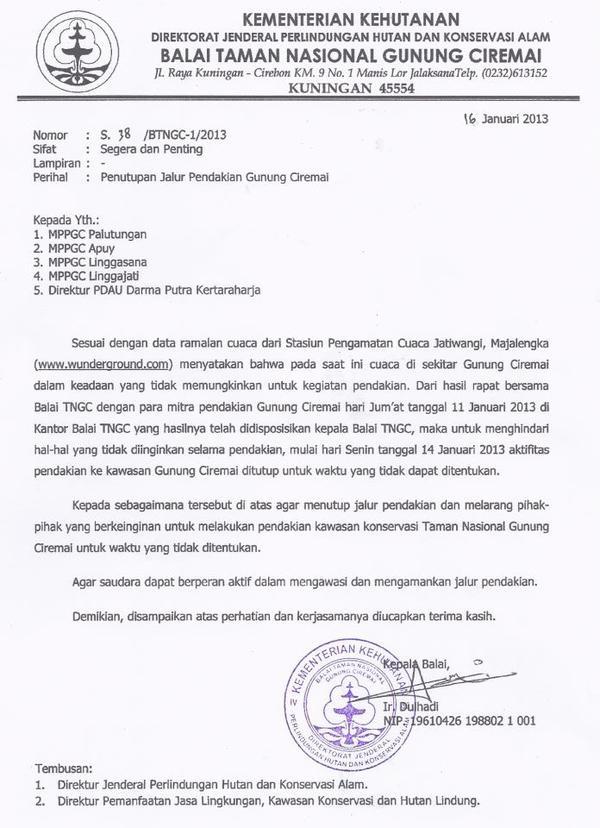 Nomor SuratSebuah surat resmi yang mewakili sebuah lembaga, instansi, perusahaan atau organisasi biasanya menggunakan penomoran terhadap surat yang dikeluarkan atau yang diterima. Nomor surat biasanya meliputi nomor urut penulisan surat, kode surat, tanggal, bulan dan tahun penulisan surat. Penomoran surat tersebut berfungsi untuk:Memudahkan pengaturan, baik untuk penyimpanan maupun penemuannya kembali apabila diperlukanMengetahui jumlah surat yang diterima dan yang dikeluarkan oleh organisasi, lembaga atau perusahaanMemudahkan pengklasifikasian surat berdasarkan isinyaPenunjukan secara akurat sumber dalam hubungan surat menyurat.Nomor surat bisa diklasifikasikan menurut kode tertentu yang berlaku di sebuah instansi. Tidak perlu memakai kode yang rumit karena tujuan penggunaan surat tersebut adalah untuk membuatnya mudah ditemukan kembali. 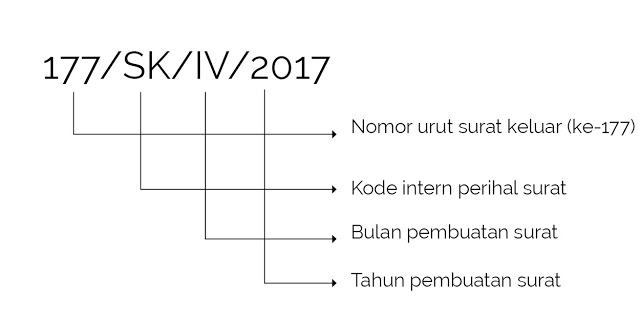 Tempat dan Tanggal SuratPencantuman tempat dan tanggal surat tersendiri ditujukan untuk memberikan informasi mengenai tempat dan tanggal penulisan surat tersebut. Untuk tempat biasanya tidak dicantumkan kembali jika tempat sudah ditulis di kepala surat yang berupa alamat instansi. Tapi bagi surat bukan resmi yang tidak memiliki kepala surat, wajib menuliskan tempat di bagian surat ke 2 ini.Penulisan tanggal surat hendaknya,Menggunakan bahasa Indonesia yang baik dan benar jika surat dalam bahasa Indonesia dan menggunakan kaidah penulisan tanggal bahasa Inggris jika surat tersebut ditulis dalam bahasa Inggris. Tidak mencampurkan keduanya.Ditulis lengkap, tidak disingkat. Di belakang tahun tidak disertai tanda titik (.).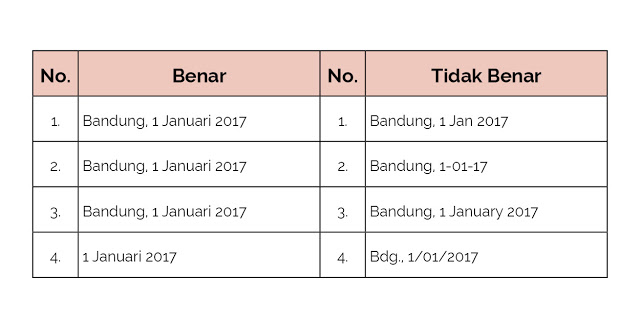 LampiranBagian lampiran merupakan bagian penjelas yang menginformasikan bahwa ada sejumlah berkas atau dokumen yang disertakan dalam surat tersebut. Jika tidak terdapat berkas atau dokumen yang dilampirkan, maka bagian lampiran bisa ditiadakan.Contoh:Lampiran : lima lembar kuitansiLamp.	: 25 eksemplar bukuHalPada bagian surat ke lima ini berisi hal atau perihal. Hal berfungsi memberikan petunjuk bagi pembaca mengenai pokok isi surat tersebutContoh :Hal	: Pemberitahuan Libur SemesterAlamat Terdapat dua alamt yang dituliskan dalam surat, yaitu alamat luar (yang ditulis di sampul surat) dan alamat dalam (yang ditulis di dalam surat). Alamat yang dimaksud dalam bagian ini merupakan alamat dalam. Ada beberapa hal yang harus diperhatikan dalam menulis alamat dalam ini, hal-hal tersebut adalah sebagai berikut:Kata "kepada" pada alamat dalam seharusnya tidak ada, karena kata "kepada" berfungsi sebagai penghubung intrakalimat yang menyatakan arahMenggunakan kata "Yang terhormat" (tanpa tanda titik) yang bisa disingkat menjadi "Yth." (diikuti dengan tanda titik)Menggunakan kata "Bapak", "Ibu" atau "Saudara" jika yang dituju adalah seseorang bukan nama instasi. Kata "Bapak, Ibu, Saudara" selalu ditulis dengan huruf kapital diawal kata dan diikuti oleh nama orang. Sedangkan jika memiliki gelar akademik Prof, Dr, Drg, maka tidak perlu menggunakan kata sapaan “Bapak", "Ibu" atau "Saudara”Penulisan kata jalan tidak disingkat. Di setiap bari pada bagian alamat dalam tidak diakhiri oleh tanda titik, dan harus ditulis secara lengkap beserta nama gang, nomor, RT, RW, kota dan provinsi.Kode pos hanya dituliskan pada alamat sampul, tidak perlu dicantumkan di suratPenggunaan bentuk “di tempat” dalam penulisan surat tidaklah tepat karena kata tersebut mengacu keseluruh tempat di dunia. Baiknya langsung merujuk ke tempatnya. Penulisan alamat terkadang menggunakan istilah “untuk perhatian” atau disingkat u.p. yang artinya surat tersebut ditujukan terhadap orang tertentu, namun jika orang tersebut sedang tidak berada di tempat, surat tersebut boleh dibuka oleh orang lain dalam lingkunp satu jabatan atau satubagian yang disebutkan dalam surat.Contoh:Yth. Bapak Roni SiantuJalan Pekapuran Gang Kelinci No.15 RT 05 RW 10CibuburJakarta 15616Yth. Dewi Sari Sumitro, S.S., M.Pd.Jalan Matraman Dalam 2 No. 7Jakarta
Yth. Kepala Sekolah SMA Karang Tengah 01u.p. Bapak SugionoSekretaris
Jalan Mawar No.56 
BandungSalam PembukaBagian surat yang ke 7 adalah salam pembuka yang berfungsi sebagai sapaan dalam surat. Salam pembuka ditulis dengan huruf kapital di awal dan diakhiri oleh tanda koma.Contoh:
Dengan hormat,Salam sejahterta,Dr. Dewi Sari Sumitro, S.S., M.Pd., yang terhormat,Isi SuratPembukaPembuka merupakan alenia pertama yang berfungsi sebagai pengantar atau pendahuluan terhadap infomrasi yang disampaikan di alenia isi.IsiAlendia isi berisi informasi yang akan disampaikan.PenutupSedangkan alenia penutup ini berisi ucapan terima kasih atau harapan dari penulis surat kepada pembaca surat.Salam PenutupSalam penutup merupakan penutup surat yang biasanya menggunakan kata: "Hormat saya, Hormat kami, Wassalam". Penulisan salam penutup tersebut seperti salam pembuka, diawali oleh huruf kapital dan diakhiri oleh tanda koma.Nama Jelas Pengirim dan Tanda tanganSetelah salam penutup, terdapat nama jelas pengirim surat beserta tanda tangannya. “Atas nama” digunakan apabila orang yang berwenang melimpahkan kekuasaan kepada bawahannya untuk menandatangani atas nama orang yang memberi wewenang.TembusanTembusan merupakan bagian surat yang menunjukkan pihak atau orang lain yang juga berhak mendapatkan surat tersebut.Contoh:
Tembusan:
1. Kepala SMA Negeri 01 Tanjung2. Pembina OSIS SMA Negeri 01 TanjungPosisi ke 12 bagian surat resmi tersebut di atas bisa saja berubah, tergantung format atau bentuk surat. Ke 12 bagian tersebut di atas merupakan bagian-bagian surat resmi, sedangkan jika sobat ingin menulis surat yang sifatnya kurang atau tidak resmi ada bagian-bagian yang dihilangkan seperti, kepala surat/ kop surat.Surat Lamaran PekerjaanSurat lamaran pekerjaan adalah surat dari seorang yang memerlukan pekerjaan (pelamar) kepada orang atau pejabat suatu organisasi/lembaga yang dapat memberikan pekerjaan atau jabatan. Surat lamaran pekerjaan dapat juga didefinisikan sebagai surat dari calon karyawan kepada calon majikan yang berisi permintaan agar calon karyawan diberi pekerjaan oleh calon majikan. Pada umumnya seorang yang memerlukan pekerjaan akan mengajukan lamaran setelah ia memperoleh informasi tentang lowongan biasanya diperoleh dari teman, kenalan, atau melalui iklan koran, internet dan media massa lainnya. Di samping itu, seseorang dapat juga melamar secara mencoba-coba tanpa mengetahui ada tidaknya lowongan pekerjaan pada instansi yang dilamarnya. Untuk kedua kondisi tersebut di atas dapat dibuat dua model surat lamaran pekerjaan seperti berikut ini. Surat lamaran pekerjaan yang digabungkan dengan riwayat hidup (curriculum vitae). Dalam model ini riwayat hidup merupakan isi surat. Karena isinya  berupa gabungan surat lamaran pekerjaan dengan riwayat hidup, model ini juga dapat disebut model gabungan. Surat lamaran pekerjaan yang terpisah dari riwayat hidup. Dalam model ini riwayat hidup merupakan lampiran. Karena itu, model ini juga disebut model terpisah. Dalam praktik, yang banyak dipakai adalah model terpisah. Walaupun dalam pembuatannya memerlukan “dua kali kerja” – menulis surat lamaran dulu, kemudian menulis riwayat hidup – namun surat lamaran model ini lebih digemari oleh pencari kerja karena suratnya tidak panjang.Model gabungan juga dianggap kurang praktis karena suratnya terlalu panjang. Sebenarnya di balik kelemahan itu, terdapat kelebihan model gabungan, yaitu tersajinya informasi yang lengkap tentang pelamar karena riwayat hidup sekaligus menjadi isi surat. Surat lamaran model gabungan tidak cocok dipakai untuk melamar berdasarkan iklan karena biasanya orang yang melamar sangat banyak sehingga pejabat yang menangani lamaran sering tidak sempat membaca surat panjang yang berisi riwayat hidup itu. Sebaliknya, bila melamar dengan “mencoba-coba”, model gabunganlah yang lebih cocok dipakai dengan asumsi pejabat dibagian personalia lebih mempunyai waktu untuk membaca surat yang nonkolektif itu. Syarat dan Cara Penyusunan Surat lamaran PekerjaanSetiap pelamar hendaknya menyadari bahwa melamar pekerjaan pada dasarnya adalah “menjual diri”. Artinya, pelamar harus dapat mempromosikan dirinya secara wajar dengan cara menyebutkan kualifikasi agar kemampuannya tergambar secara jelas. Untuk itu, penulisan surat lamaran harus memenuhi syarat berikut. Surat lamaran yang ditulis tangan harus ditulis oleh pelamar sendiri di atas kertas yang berkualitas baik, tidak boleh timbal balik, dan tidak harus memakai kertas bergaris. Surat lamaran yang di ketik hendaknya diketik pada kertas yang bagus kualitasnya (minimal HVS 60 gram) dengan jarak pengetikan 1,5 spasi, menggunakan karakter huruf yang mudah dibaca. Pada prinsipnya surat lamaran tidak perlu dibubuhi materai.Penampilan surat lamaran harus necis, bebas dari coretan atau koreksian.Isi surat lamaran harus menggambarkan sikap optimistis bahwa pelamar akan mampu bekerja dengan baikIsi surat lamaran tidak boleh bernada memelas atau minta dikasihani.Sapaan yang dipergunakan : a. Bapak/Ibu, jika melamar pada instansi pemerintah atau perusahaan swasta nasional . b. Tuan, jika melamar pada perusahaan swasta asingRiwayat Hidup dan Teknis Penulisannya Riwayat hidup adalah catatan singkat tentang gambaran diri seseorang. Selain berisi data pribadi, gambaran itu paling tidak harus meliputi keterangan tentang pendidikan/keahlian dan pengalaman. Dengan data itu riwayat hidup akan merefleksikan gambaran kemampuan dan kualifikasi seseorang. Dalam penampilan riwayat hidup tidak mempunyai format yang standar. Yang jelas, riwayat hidup ditulis seperti karangan singkat, diawali dengan judul dan ditutup dengan rangkaian tanggal, tanda tangan, dan nama. Adanya tanda tangan dan nama, membuat riwayat hidup tergolong sebagai surat dan tergolong sebagai surat keterangan, dalam hal ini keterangan pribadi. Isi riwayat hidup dapat dikelompokkan atas lima subjudul, yaitu: 1. Data pribadi.2. Pendidikan.3. Pengalaman bekerja.4. Referensi pribadi.5. Keterangan lain. 1. Data Pribadi Kerterangan yang perlu dicantumkan di dalam data pribadi hendaklah yang terpenting saja. Ingat, riwayat hidup ini dibuat untuk keperluan melamar pekerjaan, bukan untuk screening masuk akademi militer, bukan untuk memperoleh paspor atau visa untuk pergi ke luar negri. Jika untuk keperluan yang urgent seperti itu, data pribadi yang diminta untuk diisi ke dalam formulir yang sudah disediakan tentulah lebih rinci dan mendetail. Data pribadi yang dicantumkan dalam riwayat hidup meliputi nama, kelahiran (tempat dan tanggal lahir), jenis kelamin, status perkawinan, jatidiri (nomor KTP, SIM, atau paspor), dan alamat kewarganegaraan, suku bangsa, agama, tinggi berat badan, pencantuman agar disesuaikan terlebih dahulu dengan situasi dan kondisi. Tetapi, jika melamar untuk peragawan, peragawati, atau tenaga khusus yang lain barulah tinggi dan berat badan perlu dicantumkan. Tetapi, jika melamar untuk karyawan biasa, dana itu sama sekali tidak dibutuhkan. Gemuk atau kurus, tinggi atau pendek, sama sekali tidak menjadi pertimbangan, yang penting kemampuannya. Demikian juga halnya dengan dengan suku bangsa dan agama. Jika dicantumkan itu akan bedampak positif, cantumkanlah. Jika mubazir, jangan dicantumkan.2. Pendidikan. Untuk menulis riwayat pendidikan  sebagai subbagian riwayat hidup, perlu diperhatikan urutan penulisan sebagai berikut. a) Jika pada subjudul ditulis pendidikan sebagai subbagian riwayat hidup, perlu diperhatikan ururtan penulisan sebagai berikut.Contoh : Tahun 2008 lulus sarjana hukumUniversitas Indonesia Tahun 2003 lulus SMA Negri 8, Jakarta Tahun 2000 lulus SMP Muhammadiyah 24, Jakarta b) Jika pada subjudul ditulis riwayat pendidikan, urutan penulisannya harus dimulai dari pendidikan yang terendah, lalu diikuti oleh pendidikan yang lebih tinggi, sebab kata riwayat mengandung pengertian kronologis sehingga penulisannya harus mengikuti urutan waktu.Contoh : Tahun 2000 lulus SMP Negri 18, Yogyakarta Tahun 2003 lulus STM Pembangunan, Jakarta Tahun 2007 lulus sarjana teknik sipil Universitas Taruma Negara, Jakarta c) Jika pernah mengikuti pendidikan nonformal di samping pendidikan formal, tuliskan pendidikan formal terlebih dahulu.Contoh : Tahun 2004 tamat SMK Negri IV, Cirebon Tahun 2007 tamat D-3 Akademi Akutansi Jayabaya, Jakarta Tahun 2005 tamat kursus bahasa Inggris PPIA, Jakaarta d) Jika pernah mengikuti pendidikan di luar negri di samping di dalam negeri, tuliskan lebih dahulu pendidikan dalam negeri.Contoh :      Tahun 1997 lulus sarjana ekonomi Universitas Pancasila, Jakarta.      Tahun 1999 lulus MBA Oklahoma City University, Oklahoma, USA.3. Pengalaman Bekerja. Pelamar yang telah memiliki pengalaman bekerja dapat mencantumkannya dalam riwayat hidup. Pengalaman itu disusun secara kronologis masing-masing dimulai dengan menyebutkan kapan bekerja (dari tahun berapa sampai tahun berapa), menjabat sebagai apa, pada perusahaan apa, di mana, dan mengapa berhenti bekerja dari tempat itu (jika pelamar berhenti secara baik-baik).Contoh (1) : Maret 2001 sampai September 2004, Kasir pada PT Budi Mulia, Jalan Andalas No.10, Bandung. Berhenti karena mengikuti suami pindah ke Jakarta. Contoh (2) : Mei 2001 sampai Agustus 2006, tenaga administrasi pada Kantor Pengacara JBMamuaya, S.H Jalan Kenanga No.35, Jakarta Pusat. Oktober 2000 sampai Januari 2004, Asisten Akutansi pada PT Astra Graphia, JalanKramat Raya No. 41, Jakarta Pusat. Berhenti karena mengikuti studi ke luar negri.4. Referensi Pribadi. Yang dimaksud dengan referensi adalah keterangan dari orang tertentu tentang diri pelamar. Di dalam surat lamaran atau di dalam riwayat hidupnya, pelamar dapat menunjuk nama orang tertentu sebagai referensinya. Orang yang dapat ditunjuk sebagai referensi sewaktu melamar pekerjaan adalah mantan atasan, mantan dosen/guru, atau teman dekta (kolega). Orang-orang tersebut dapat menerangkan dari sudut pandangnya sesuai dengan posisi masing-masing, siapa pelamar, bagaimana kehidupannya, apa prestasinya, bagaimana kejujurannya, dan hal lain yang ingin diketahuinya oleh pejabat kantor yang dilamarnya. Sedapat-dapatnya orang yang ditunjuk sebagai referensi adalah orang yang lebih tua dari pelamar. Kalau bisa yang pangkat dan jabatannya cukup tinggi. Referensi yang paling baik adalah “orang dalam” (karyawan kantor yang dilamar). Orang tua (ayah/ibu), anggota keluarga, sanak family, suami/istri, tidak boleh diajukan referensi. Dalam praktiknya, pihak yang memerlukan referensi telah menyiapkan blanko atau formulir untuk diisi oleh orang yang memberi referensi. Bahkan, lebih dari itu biasanya pihak yang meminta referensi juga memberikan amplop dengan perangkonya. Alamat tujuannya pun sudah diketik. Pendeknya, pemberi referensi tinggal mengisi formulir, memasukkannya kedalam amplop, lalu mengeposkannya. Jika permintaan referensi tidak disertai formulir, pemberi referensi dapat membuat surat referensi menurut versinya sendiri.5. Keterangan Lain. Data yang tidak dapat dimasukkan ke dalam subjudul yang sudah ada, dapat dikelompokkan ke dalam satu subjudul tersendiri yaitu keterangan lain. Kedalam bagian ini dapat dimasukkan keterangan tentang keahlian khusus, misalnya penguasaan bahasa asing tertentu, pemilikan sertifikat, kegemaran pribadi, pemilikan SIM, dan lain-lain. Semua data yang masuk keterangan lain adalah sesuatu yang tidak diperoleh melalui pendidikan formal, melainkan melalui pengalaman atau melalui kursus yang tergolong sebagai pendidikan nonformal. Keterangan yang akan dicantumkan hendaknya yang relevan dengan bidang yang dilamar. Jika kegemaran pelamar bertentangan dengan bidang yang dilamar, sebaiknya kegemaran itu tidak dicantumkan.Salah satu persyaratan dalam melamar pekerjaan baik di kantor swasta maupun pemerintah adalah mempersiapkan surat lamaran kerja yang baik dan benar. Surat lamaran kerja adalah surat pribadi yang bersifat resmi, surat ini ditujukan sebagai pembuka bagi seseorang yang ingin bekerja di suatu tempat. Surat lamaran kerja akan menentukan apakah anda layak atau tidak untuk mengikuti proses seleksi selanjutnya yaitu, wawancara/ interview dan tes psikotes.Untuk membuat surat lamaran kerja tidaklah begitu sulit namun akan membutuhkan waktu untuk menyusun rangkaian kalimat sehingga membentuk sebuah surat lamaran kerja yang benar, sopan dan tidak bertele-tele karena dalam hal ini akan memberikan kesan pertama yang baik sehingga peluang anda diterima di suatu perusahaan semakin besar.Ada beberapa syarat yang harus anda perhatikan untuk membuat surat lamaran kerja yang baik dan benar. Diantaranya adalah sebagai berikut:Persyaratan Surat Lamaran KerjaKata-kata yang dipakai dalam menulis surat lamaran kerja harus ringkas, sopan, dan mudah dipahami. Isi surat lamaran kerja harus menggambarkan kemampuan anda bahwa bidang atau jenis pekerjaan yang dilamar sesuai dengan basic, tingkat pendidikan, dan cita-citanya.Untuk perusahaan swasta, sebaiknya surat lamaran kerja tidak boleh bernada meminta belas kasihan atau hal-hal yang sifatnya merendahkan diri anda. Di dalam surat lamaran kerja dapat juga disebutkan bahwa informasi lowongan kerja didapatkan dari sumber-sumber tertentu seperti media iklan, teman, pengumuman di kantor, dan lain-lain.Apabila surat lamaran kerja yang mengharuskan anda untuk ditulis tangan, maka tulislah dengan tulisan tangan sendiri, jangan meminta bantuan orang lain untuk menuliskannya. Mungkin saja dengan melihat langsung tulisan tangan anda, pihak perusahaan ingin mengetahui gambaran watak atau kepribadian.Informasi tentang identitas diri anda harus diisi dengan jelas dan lengkap, seperti misalnya anda mempunyai gelar, maka cantumkan gelar nama anda.Pastikan anda menulis posisi pekerjaan yang ingin anda lamar dengan jelas.Tulis juga lampiran persyaratan yang harus dicantumkan di dalam surat lamaran kerja seperti CV atau daftar riwayat hidup, KTP, SIM, Sertifikat dan dokumen-dokumen pendukung lainnya.Usahakan agar surat lamaran kerja tetap rapi dan bersih. Kesalahan-kesalahan penulisan atau coretan-coretan akan memberikan citra bahwa si pelamar kurang rapi atau ceroboh.Bagian-bagian Surat Lamaran KerjaTempat dan tanggal pembuatan surat lamaran kerjaAlamat Perusahaan atau Kantor yang ditujukanPerihal (hal)Salam pembukaIsi surat lamaranSalam penutupLampiran (Dokumen pendukung)Nama dan tanda tangan calon pelamar.Contoh Surat Lamaran Kerja Perusahaan Swasta
Semarang, 19 Agustus 2016Hal : Lamaran pekerjaanYth. Bapak PersonaliaPT. Sinar Abadi MulyaJl. Panglima Menteng Utama No. 30 SemarangDengan hormat,Sesuai dengan informasi adanya lowongan pekerjaan dari PT. Sinar Abadi Mulya yang saya dapatkan dari harian Radar Semarang pada tanggal 16 Agustus 2016. Saya bermaksud untuk melamar pekerjaan dan bergabung ke perusahaan yang Bapak/Ibu pimpin. Adapun bagian pekerjaan yang saya maksudkan adalah bagian …………… di perusahaan PT. Sinar Abadi Mulya.Berikut ini adalah biodata singkat sayaNama                           : ………………………….Tempat / tgl. lahir     : ………………………….Pendidikan Terakhir : ………………………….Alamat                         : ………………………….       Telepon (HP)              : ………………………….Dan pada saat ini saya dalam keadaan yang sehat, baik jasmani dan rohani. Selain itu kemampuan berbahasa Inggris saya sangat fasih. Kejujuran selalu saya utamakan dalam bekerja, dan latar belakang pendidikan saya cukup memuaskan, dan saya juga dapat mengoperasikan beberapa aplikasi komputer dengan baik, seperti MS Office Word, Excell, Access dan beberapa macam software perkantoran lainnya.Sebagai bahan pertimbangan, saya lampirkan beberapa data, antara lain :Daftar Riwayat HidupFoto Copy Ijazah D3Foto Copy Transkrip NilaiFoto copy Sertifikat Kursus dan PelatihanFoto 3×4 yang terbaruKesempatan wawancara dari Bapak/Ibu Personalia sangat saya harapkan agar saya dapat menjelaskan lebih detail lagi mengenai potensi dan kemampuan saya yang bisa berguna untuk perusahaan yang Bapak/Ibu pimpin saat ini.Demikian surat lamaran kerja ini saya informasikan, terima kasih atas kerjasama dan perhatian Bapak/Ibu Personalia.Hormat Saya,TTD
Nama PelamarContoh Surat Lamaran Kerja di BANKBandung, 11 Januari 2016Yth. HRD Manager
PT. Bank Syariah
Jl. Ahmad Yani No. 14
BandungDengan hormat,Berdasarkan informasi yang saya terima melalui iklan lowongan perkerjaan yang ditayangkan di salah satu stasiun TV Swasta beberapa hari lalu, bersama surat ini saya bermaksud untuk mengajukan lamaran untuk bekerja di PT. Bank Syariah Bandung sebagai Teller.Berikut ini data singkat tentang diri saya:Nama                                 : ………………………….
Tempat & tgl. lahir      : ………………………….Pendidikan Terakhir  : ………………………….
Alamat                              : ………………………….
HP, e-mail                       : ………………………….
Status Perkawinan      :  ………………………….Insya Allah, saya memiliki kesehatan yang baik, berpenampilan menarik, dan mampu menjalin komunikasi dengan baik. Saya mampu berbahasa Inggris baik secara lisan maupun tulisan, dan dapat bekerja menggunakan berbagai macam software kumputer seperti Microsoft Office (Word, Excel, Powerpoint, Access, OutLook) dan Internet.Sebagai bahan pertimbangan, berikut saya lampirkan:Pas foto terbaru.Daftar riwayat hidup.Foto copy ijazah S-1 dan transkrip nilai yang sudah dilegalisir.Foto copy sertifikat pelatihan/kursus.Foto copy surat pengalaman kerja.Besar harapan saya Bapak/Ibu bersedia memberikan kesempatan tes dan wawancara kepada saya, sehingga saya dapat menjelaskan secara lebih rinci tentang potensi yang saya miliki.Demikian surat lamaran ini, terima kasih atas perhatian Bapak/Ibu.Hormat saya,TTDNama PelamarContoh Surat Lamaran Kerja TNI – POLRI
SURAT LAMARAN*Nama kota, tanggal, bulan, tahunYts.
……………………………………
……………………………………
……………………………………Dengan hormat,Setelah Saya (membaca/mendegar)  Informasi mengenai penerimaan tenaga kerja baru di Perusahaan/Instansi Bapak yang beredar /saya dapat  di/dari …………….. (di isi dengan sumber informasi : Surat kabar, Media elektronik, poster, dll) no ………….. (di isi jika ada) ,Dengan ini Saya yang bertandatangan di bawah ini , Nama                                     : ………………………
Tempat dan tanggal lahir  : ………………………
Jenis Kelamin                       : ………………………
Agama                                   : ………………………
Pendidikan Terakhir           : ………………………
Alamat                                  : ………………………Dengan ini mengajukan lamaran untuk ………………………. (di isi dengan kategori pekerjaan yang ingin dilamar)Pada …………………. (di isi dengan nama tempat,lokasi/perusahaan/instansi yang membutuhkan tenaga kerja atau Perusahaan/instansi yang di tujukan).Sebagai bahan pertimbangan, bersama ini saya lampirkan 1 bendel berkas fotocopy :
1. Akte Kelahiran / Surat Keterangan Lahir
2. KTP dan KK
3. Ijazah / STTB beserta nilai SD, SMP, SMU/MA/SMK
4. Surat Keterangan Sehat dari Institusi kesehatan
5. Surat Keterangan Catatan Kepolisian (SKCK)
6. Surat Persetujuan dari Orang Tua / Wali (bagi yang belum berumur 21 tahun)
7. Daftar Riwayat Hidup (jika diperlukan)
Pas foto hitam putih ukuran 4 x 6 sebanyak 2 lembar dan ukuran 3 x 4 sebanyak 2 lembar.Demikian surat lamaran ini saya buat dengan sesunguhnya untuk menjadi bahan pertimbangan sebagaimana mestinya.Hormat sayaTempat pembuatan surat, tanggal, bulan, dan tahunYang membuat pernyataan,                                                                          MATERAI                                                                           Rp. 6.000,-Nama Penulis Surat*Ditulis dengan menggunakan surat tangan pelamar, menggunakan Huruf yang telah ditentukan.Contoh Surat Lamaran Kerja BUMN
Yth, Pimpinan Pertamina (Persero)
Di Jl. Ahmad Yani Palembang, Sumatera Selatan
Lampiran: 5 LembarDengan hormat,
Saya yang bertanda tangan dibawah ini:
Nama                               : ………………………
Jenis kelamin                 : ………………………
Pendidikan terakhir      : ………………………
Alamat                              : ………………………
Agama                               : ………………………Sehubungan dengan informasi lowongan pekerjaan yang di muat di surat kabar Harian Kompas terkait dengan dibukanya lowongan pekerjaan di PT. Pertamina Cabang Palembang, maka dengan ini saya bermaksud mengajukan surat lamaran kerja guna menempati posisi tersebut.Bersama dengan surat lamaran ini, saya lampirkan sebagai bahan pertimbangan Bapak/Ibu berikut beberapa persyaratan:Foto copy Ijazah.Foto copy nilai akademik.Foto copy daftar riwayat hidup.Pas foto terbaruSertifikat pengalaman kerja.Demikian surat lamaran kerja ini saya buat, saya berharap dapat menjadi bagian dari perusahaan yang bapak/ibu pimpin dan siap bekerja keras demi mencapat setiap target. Atas perhatian Bapak/Ibu saya sampaikan terimakasih.Palembang, 1 September 2016
Hormat saya,
(TTD)
Nama PelamarPENUTUPSurat bisa dikatakan sebagai alat komunikasi yang dapat membantu orang dalam berhubungan dengan satu sama lain dalam jarak jauh ataupun untuk keperluan yang lebih resmi contohnya seperti surat lamaran.Surat lamaran sendiri merupakan surat yang digunakan untuk melamar pekerjaan. Terkadang dalam pembuatan surat lamaran pekerjaan kita mengalami sebuah kesulitan, oleh karena itu dalam makalah ini terdapat tata cara pembuatan surat lamaran pekerjaan agar pada saat kita membuat surat lamaran tersebut kita tidak lagi mengalami kesulitan. Dalam makalah ini, juga terdapat contoh surat resmi yang dapat dijadikan acuan dalam pembuatan surat resmi.Contoh:a.n. Direktur Utama PT Nekoya(TTD)Dinda Kanya, S.T.Direktur Pemasarana.n. Menteri Keuangan Sekretaris Jenderal,          (TTD) Mulia P. Nasution
NIP 19510827 197603 1 001 